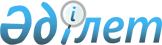 Об установлении публичного сервитута на земельный участокПостановление акимата города Костаная Костанайской области от 29 октября 2021 года № 2373
      В соответствии со статьей 18, пунктом 4 статьи 69 Земельного кодекса Республики Казахстан, статьей 31 Закона Республики Казахстан "О местном государственном управлении и самоуправлении в Республике Казахстан", заключением земельной комиссии от 6 октября 2021 года № 798 акимат города Костаная ПОСТАНОВЛЯЕТ:
      1. Установить товариществу с ограниченной ответственностью "AutoRecycling" публичный сервитут на земельный участок для строительства газопровода, в связи с реализацией проекта "Строительство завода по утилизации вышедшей из эксплуатации сельскохозяйственной техники в городе Костанай", расположенного по адресу: город Костанай, индустриальная зона, общей площадью 0,3476 гектар.
      2. Контроль за исполнением настоящего постановления возложить на курирующего заместителя акима города Костаная.
      3. Настоящее постановление вводится в действие со дня его подписания.
					© 2012. РГП на ПХВ «Институт законодательства и правовой информации Республики Казахстан» Министерства юстиции Республики Казахстан
				
      Аким 

К. Ахметов
